EXERCICE 1 :  Colorie les figures qui sont des polygones.EXERCICE 2 : Repasse les sommets en rouge et les côtés en bleu.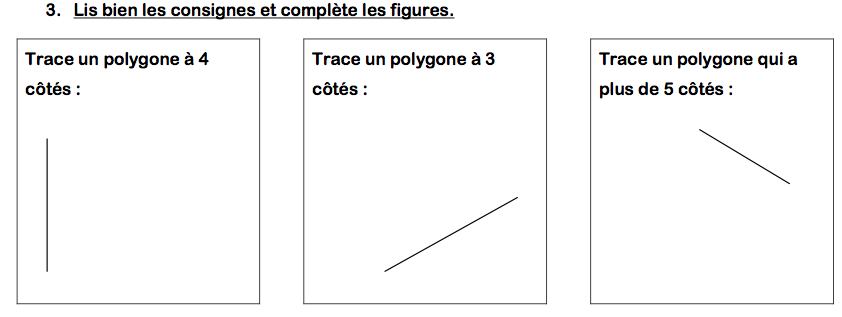 EXERCICE 4 : Colorie les polygones en fonction du code. EXERCICE 5 : Qu’est-ce qu’un polygone ? …………………………………..............................................................................................................…………………………………..............................................................................................................…………………………………..............................................................................................................…………………………………..............................................................................................................GEOMETRIEévaluation1Reconnaître des polygones de manière perceptive et utiliser le vocabulaire spécifiqueABABSignature : JAUNE :3 côtésROUGE :5 côtésBLEU :4 côtésVIOLET :6 côtés